Додаток 1								до рішення виконавчого комітету 									Миргородської міської ради 									від 15 лютого 2023 року № 43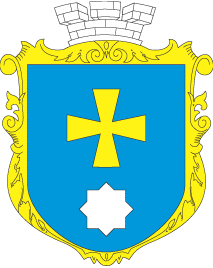 МИРГОРОДСЬКА МІСЬКА РАДАВИКОНАВЧИЙ КОМІТЕТМИРГОРОДСЬКА МІСЬКА РАДАВИКОНАВЧИЙ КОМІТЕТІнформаційна картаПРИЗНАЧЕННЯ КОМПЕНСАЦІЇ ФІЗИЧНим ОСОБам, ЯКі НАДАють СОЦІАЛЬНІ ПОСЛУГИ З ДОГЛЯДУ  НА ПРОФЕСІЙНІЙ ОСНОВІІК-21/671.Орган, що надає послугуУправління соціального захисту населення Миргородської міської ради2.Місце подання документів та отримання результату послугиВідділ «Центр надання адміністративних послуг» виконавчого комітету Миргородської міської ради вул. Гоголя,171/1,  тел/факс (05355) 5-03-18http://myrgorod.pl.uae-mail: cnap_mirgorod@ukr.netВіддалене робоче  місце відділу «Центр надання адміністративних послуг» виконавчого комітету Миргородської міської радивул. Гоголя,92,   понеділок  - четвер з 8.00 до 17.00п’ятниця з 8.00 до 15.45перерва з 12.00 до 12.453.Перелік документів, необхідних для надання послуги та вимоги до них Фізичною особою, яка надає соціальні послуги, подаються: 1) у паперовій формі 1.1)заява про надання  компенсації за догляд фізичній особі, яка надає соціальні послуги з догляду на професійній основі (далі – компенсація);1.2) заява про перерахування коштів із зазначенням рахунка в установі банку;1.3) копія паспорта громадянина України або іншого документа, що посвідчує особу та підтверджує громадянство України. Для іноземців та осіб без громадянства – копія посвідчення біженця, копія посвідчення особи, яка потребує додаткового захисту, або копія паспортного документа іноземця та копія посвідки на тимчасове проживання / посвідка на постійне проживання (подається фізичною особою, яка надає соціальні послуги, та особою, якій надаються соціальні послуги на непрофесійній основі);1.4) копія документа, що засвідчує реєстрацію у Державному реєстрі фізичних осіб – платників податків, у якому зазначається реєстраційний номер облікової картки платника податків (крім осіб, які через свої релігійні переконання відмовилися від прийняття реєстраційного номера облікової картки платника податків, офіційно повідомили про це відповідному контролюючому органу і мають відмітку в паспорті);1.5) висновок про стан здоров’я особи, яка через порушення функцій організму не може самостійно пересуватися та самообслуговуватися і потребує надання соціальних послуг з догляду за формою, затвердженою МОЗ;1,6) копія довідки до акта огляду медико-соціальною експертною комісією (для осіб з інвалідністю);1.7) копія свідоцтва про народження дитини з інвалідністю віком до 18 років (за потреби);1.8) копія медичного висновку про дитину з інвалідністю віком до 18 років за формою, затвердженою МОЗ (за потреби);1.9) довідка про захворювання дитини на тяжке перинатальне ураження нервової системи, тяжку вроджену ваду розвитку, рідкісне орфанне захворювання, онкологічне, онкогематологічне захворювання, дитячий церебральний параліч, тяжкий психічний розлад, цукровий діабет висновок 1 типу (інсулінозалежний), гостре або хронічне захворювання нирок IV ступеня про те, що дитина отримала тяжку травму, потребує трансплантації органа, потребує паліативної допомоги, видана лікарсько-консультативною комісією лікувально-профілактичного закладу в порядку та за формою, встановленими МОЗ (за потреби);1.10) копія рішення суду про обмеження цивільної дієздатності або визнання недієздатною особи, які надаються соціальні послуги з догляду на професійній основі (для недієздатних осіб та осіб, цивільна дієздатність яких обмежена);1.11) копія рішення суду або рішення органу опіки та піклування про  призначення опікуна або піклувальника особі, якій надаються соціальні послуги з догляду на професійній основі (для опікунів або піклувальників);1.12) заява від особи, яка потребує надання соціальних послуг, про згоду отримувати соціальні послуги; 2) в електронній формі:2.1) заява про надання компенсації;2.2) скановані копії документів, зазначених у абзацах сьомому-тринадцятому пункту 5.Копії документів завіряються посадовою особою управління соціального захисту населення або центру надання адміністративних послуг, яка/який прийняв  заяву.На заяву та відомості, що подаються в електронній формі, накладається кваліфікований електронний цифровий підпис (або удосконалений електронний підпис, який базується на кваліфікованому сертифікаті відкритого ключа) фізичної особи, яка надає соціальні послуги та звертається за отриманням компенсації. 4. Оплата Безоплатно5.Результат послугиПовідомлення про призначення допомоги або мотивована відмова у призначенні 6. Термін виконанняУправління соціального захисту населення протягом 10 календарних днів готує договір про надання соціальних послуг з догляду на професійній основі, що укладається у письмовій формі між фізичною особою, яка надає соціальні послуги, особою або законним представником особи, яка потребує надання соціальних послуг, та уповноваженим органом. Форма договору затверджується Мінсоцполітики.Компенсація призначається з дати укладання договору.Компенсація призначається і виплачується на період укладання договору, але не більше ніж на строк, визначений у висновку про стан здоров’я.7.Спосіб подання документів/ отримання результатуФізичною особою, яка надає соціальні послуги, подаються заява про згоду надавати соціальні послуги з догляду на професійній основі, особою / законним представником особи, яка потребує надання соціальних послуг, подається заява про згоду отримувати соціальні послуги від фізичної особи, яка надає соціальні послуги, та документи, необхідні для призначення компенсації, управлінню соціального захисту населення Миргородської міської ради:через адміністраторів центру надання адміністративних послуг;поштою або в електронній формі через офіційний веб-сайт Мінсоцполітики або інтегровані з ним інформаційні системи органів виконавчої влади та органів місцевого самоврядування, або Єдиний державний веб-портал електронних послуг (у разі технічної можливості)8.Законодавчо- нормативна основаЗакон України „Про соціальні послуги” від 17.01.2019 № 2671-VIII;постанова Кабінету Міністрів України від 06.10.2021 № 1040 „Деякі питання призначення і виплати компенсації фізичним особам, які надають соціальні послуги з догляду без здійснення підприємницької діяльності на професійній основі ;Методика обчислення середньомісячного сукупного доходу сім’ї для надання соціальних послуг, затверджена наказом Міністерства соціальної політики України 16.06.2020р. №419;наказ  Міністерства соціальної політики України від 29.01.2021р.№37 « Про затвердження форм документів, необхідних для призначення    компенсації фізичним особам, які надають соціальні послуги з догляду на професійній основі .   9.Перелік підстав для відмови у наданні адміністративної послугиКомпенсація не призначається фізичним особам, які надають соціальні послуги з догляду особам, якщо такі особи отримують соціальні послуги догляду вдома, паліативного догляду, стаціонарного догляду.Виплата компенсації припиняється у разі:подання особою/законним представником особи, яка отримує соціальні послуги з догляду на професійній основі, заяви про розірвання договору;подання фізичною особою, яка надає соціальні послуги з догляду на професійній основі, заяви про розірвання договору;працевлаштування фізичної особи, яка надає соціальні послуги з догляду на професійній основі;державної реєстрації фізичної особи, яка надає соціальні послуги з догляду на професійній основі, як фізичної особи-підприємця;реєстрація фізичної особи, яка надає соціальні послуги з догляду на професійній основі, як безробітного;державної реєстрації фізичною особою, яка надає соціальні послуги з догляду на професійній основі, незалежної професійної діяльності (наукової, літературної, артистичної, художньої, освітньої або викладацької, а також медичної, юридичної практики, зокрема адвокатської, нотаріальної діяльності);смерті особи, якій надаються соціальні послуги з догляду на професійній основі;смерті фізичної особи, яка надавала соціальні послуги з догляду на професійній основі та отримувала компенсацію;перебування особи, якій надаються соціальні послуги з догляду на професійній основі, на повному державному утриманні або отримання соціальних послуг догляду вдома, стаціонарного догляду,  паліативного догляду в умовах стаціонару;ненадання фізичною особою, яка надає соціальні послуги з догляду на професійній основі, соціальних послуг з догляду на професійній основі.